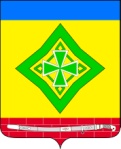 Совет Ладожского сельского поселенияУсть-Лабинского района  Р Е Ш Е Н И Е  05.11. 2019 г.		                    		                                                     №  1  ст. Ладожская                                                                               Протокол  №  4 «О передаче недвижимого муниципального имущества Ладожского сельского поселения Усть-Лабинского района в собственность муниципального образования Усть-Лабинский район  на  безвозмездной основе»	Руководствуясь, Федеральным  законом  от 06 октября 2003 года                          № 131-ФЗ «Об общих принципах организации местного самоуправления в Российской Федерации», Совет Ладожского сельского поселения Усть-Лабинского района, р е ш и л:	1. Передать недвижимое муниципальное имущество Ладожского сельского поселения Усть-Лабинского района в собственность муниципального образования Усть-Лабинский район на безвозмездной основе», согласно приложения.          2. Общему отделу администрации Ладожского сельского поселения Усть-Лабинского района (Тунгатова) обнародовать настоящее решение в установленном законом порядке и разместить на официальном сайте Ладожского сельского поселения Усть-Лабинского района в сети «Интернет».3. Контроль за выполнением настоящего решения возложить на главу Ладожского сельского поселения Усть-Лабинского района Марчук Татьяну Михайловну.          4. Настоящее решение вступает в силу со дня его обнародования. Председатель СоветаЛадожского сельского поселенияУсть-Лабинского района                                                    В. А. ОстровскийГлава Ладожского сельского поселенияУсть-Лабинского района                                                    Т. М. МарчукПриложение к решению Совета Ладожскогосельского поселенияУсть-Лабинского районаот 05.11.2019 года№  1    протокол № 4ПЕРЕЧЕНЬнедвижимого муниципального имущества, передаваемого из муниципальной собственности Ладожского сельского поселения                Усть-Лабинского района в собственность муниципального образования Усть-Лабинский район на безвозмездной основеПредседатель СоветаЛадожского сельского поселенияУсть-Лабинского района                                                    В. А. ОстровскийГлава Ладожского сельского поселенияУсть-Лабинского района                                                    Т. М. Марчук№ п/пНаименование объектаКадастровый номерАдрес местонахожденияБалансовая стоимость (руб.)1Сети водопроводные ст. Ладожская. Протяженность 99900.0000 м.23:35:0000000:654Россия, Краснодарский край, Усть-Лабинский район, ст. Ладожская3 017 900.002Земельный участок. Категория земель: земли населенных пунктов – для размещения водопровода. Площадь:33412 кв. м.23:35:0000000:274Россия, Краснодарский край, Усть-Лабинский район, ст. Ладожская2 579 072.283Земельный участок. Категория земель: земли населенных пунктов – для строительства и реконструкции водопроводных сетей. 25183 кв. м.23:35:0000000:325Россия, Краснодарский край, Усть-Лабинский район, ст. Ладожская9 858 892.674Сооружение, наименование: Артезианская скважина           № 7444, глубина 170 м.23:35:0000000:1354 Краснодарский край, Усть-Лабинский район, ст. Ладожская, восточная часть станицы.1.05Земельный участок. Категория земель: земли сельскохозяйственного назначения- для сельскохозяйственного производства. Площадь 6533 кв. м.23:35:1001002::266Россия, Краснодарский край, Усть-Лабинский район, с/п. Ладожское.105 782.276Земельный участок. Категория земли: земли населенных пунктов- для сельскохозяйственного использования (размещения артезианской скважины). Площадь 225 кв. м.23:35:1012001:229Россия, Краснодарский край, Усть-Лабинский район, с/п. Ладожское, ст. Ладожская, ул. Шоссейная21 973.507Сооружение, наименование: Артезианская скважина           № 4026, глубина 348 м.23:35:1012001:237 Краснодарский край, Усть-Лабинский район, с/п. Ладожское, ст. Ладожская, ул. Шоссейная1.0